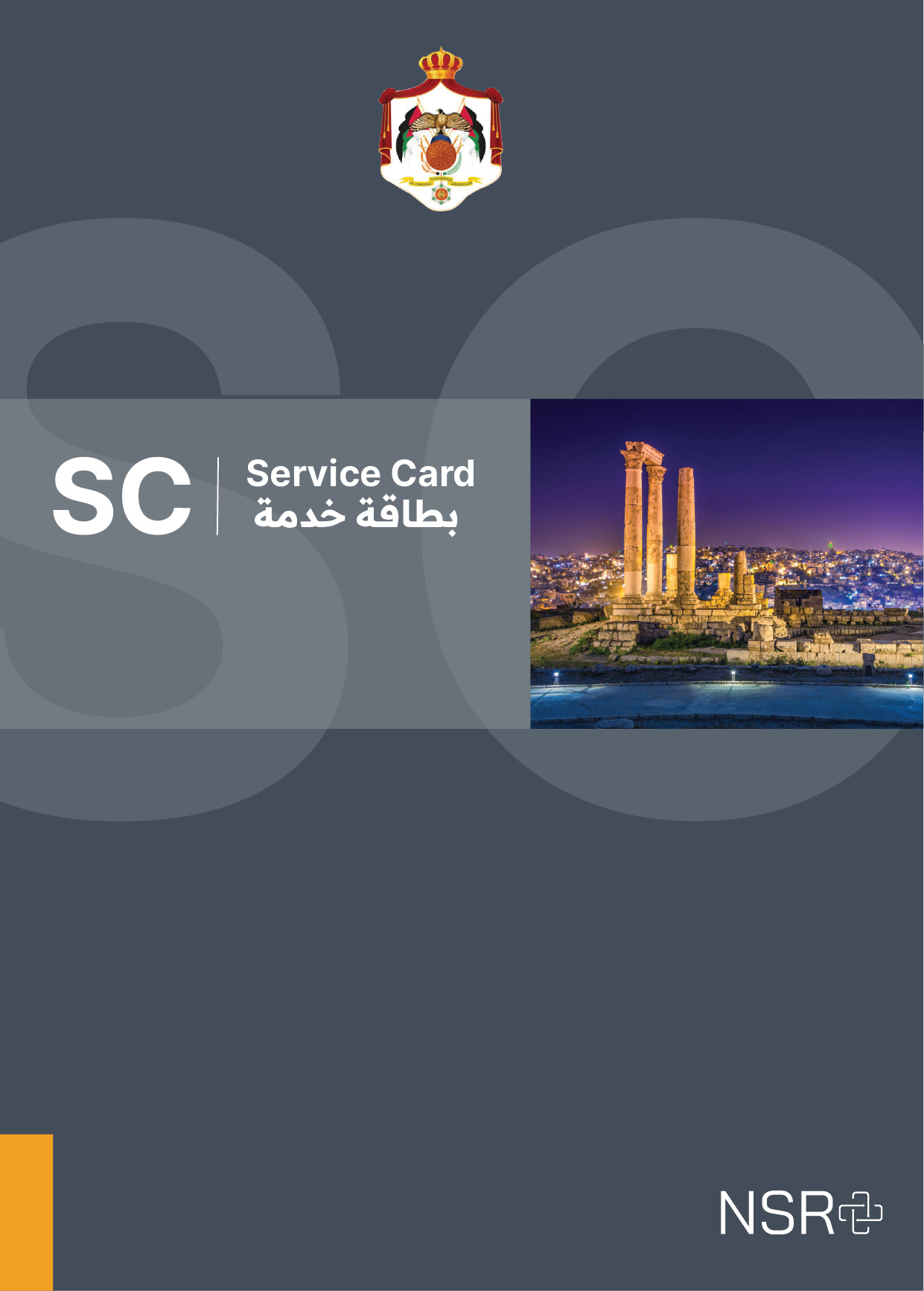 جدول الموافقات	3معلومات عامة	5فئة المتعاملين	6قنوات الخدمة	6رسوم الخدمة	8الشروط العامة	9الوثائق المطلوبة	9مخرجات الخدمة	10شركاء الخدمة	10باقة الخدمات	10التشريعات الناظمة للخدمة	10اجراءات الحصول على الخدمة	12مؤشرات قياس الأداء	13جدول الموافقاتضابط  التوثيقضابط  المراجعةضابط  التحققضابط  العمليةمعلومات عامة فئة المتعاملينقنوات الخدمةرسوم الخدمةالشروط العامةالوثائق المطلوبةالوثائق المشتركةالوثائق الاضافية لفئة  أفرادمخرجات الخدمةشركاء الخدمةباقة الخدماتالتشريعات الناظمة للخدمةاجراءات الحصول على الخدمةطلب اعتماد تقرير نتيجة بحث الاشهارات المطلوبة الموجودة في سجل الحقوق مؤشرات قياس الأداءطلب نقرير بحث معتمدطلب نقرير بحث معتمدطلب نقرير بحث معتمدطلب نقرير بحث معتمدطلب نقرير بحث معتمدالرمزالاصدارالتاريخ1Sun Dec 11 2022جدول المحتوياتالاسمالاسمالمسمى الوظيفيالمسمى الوظيفيالبريد الالكترونيالبريد الالكترونيالتوقيعالاسمالمسمى الوظيفيالبريد الالكترونيالتوقيعالاسمالمسمى الوظيفيالبريد الالكترونيالتوقيعالاسمالاسمالمسمى الوظيفيالمسمى الوظيفيالبريد الالكترونيالبريد الالكترونيالتوقيعتتيح هذه الخدمة امكانية طلب اعتماد تقرير نتيجة بحث الاشهارات الموجودة في سجل الحقوقالمجموعة الرئيسية للخدماتالمجموعة الرئيسية للخدماتالسجل التجاريالتصنيف القطاعي للخدمةالاقتصاد والأعمالمكان تقديم الخدمةخدمة مركزيةهيكلية الخدمةخدمة فرعيةنوع الخدمةخدمة اجرائيةتصنيف الخدمةخدمة عمودية#الفئة الرئيسيةالفئة الفرعية1أعمالشركات1أعمالجمعيات تعاونية2أفراد- أردني- غير أردني#التصنيف اسم القناةمعلومات القناة1 - قناة تقديم طلب الخدمةالموقع الإلكتروني لوزارة الصناعة و التجارة - الموقع الالكتروني: https://www.mit.gov.jo/Default/Ar - فاكس : 5684692 - رقم الهاتف: 5629030 - البريد الالكتروني: info@mit.gov.jo2 - قناة توصيل الخدمة - قناة تقديم طلب الخدمةالمبنى الرئيسي- وزارة الصناعة والتجارة والتموين - الموقع الالكتروني: https://ippd-eservice.mit.gov.jo/ - فاكس : 5684692 - رقم الهاتف: 5629030 - البريد الالكتروني: info@mit.gov.jo - اوقات العمل: الأحد - الخميس - ( 8:30ص -3:30م ) #بند الرسومالوصفالقيمة ( دينار )طرق الدفع1دفع رسوم التصديقدفع رسوم التصديق10 JOD- أي فواتيركم#الوصف1وجود حساب معتمد في سجل الحقوق على الأموال المنقولةلا يوجد#فئة المتعاملينالاسمشكل الوثيقةالوصفالشروطمصدر الوثيقة1أفرادتقرير بحث الاشهارات المطلوبة من سجل الحقوقورقي - أصليةتقرير بحث شخصي عن الاشهارات عبر نظام سجل الحقوق على الأموال المنقولةلا يوجدوزارة الصناعة والتجارة#الاسمشكل الوثيقةالوصفالشروطمدة الصلاحية1تقرير بحث معتمدورقي - وثيقةموقع ومختومغير محددة المدةلا يوجدلا يوجد#الرقمالاسمسنة الاصدار120/2018قانون ضمان الحقوق بالأموال المنقولة رقم 20 لسنة 20182018245/2008قانون التأجير التمويلي رقم (45) لسنة 200820083125/2018نظام سجل الحقوق على الاموال المنقولة رقم (125) لسنة 20182018وقت انجاز الخدمة5 دقيقة (دقائق)#الخطوةالوصفالمدخلاتالعملية المرتبطة1دخول المتعامل الى حسابه في موقع سجل الحقوق واجراء البحث المطلوبيقوم المتعامل بدخول المتعامل الى حسابه في موقع سجل الحقوق واجراء البحث المطلوب- - تدقيق الطلب و البيانات المرفقة لغايات طلب اعتماد تقرير نتيجة بحث الإهارات المطلوية2دفع رسوم التصديق الكترونيايقوم المتعامل بدفع رسوم التصديق الكترونيا- - اجراءات دفع الرسوم3الحضور الى مكتب قسم تسجيل الأعمال في الوزارة والحصول على ختم تصديق البحثيقوم المتعامل بالحضور الى مكتب قسم تسجيل الأعمال في الوزارة والحصول على ختم تصديق البحث- تقرير بحث الاشهارات المطلوبة من سجل الحقوق- توقيع وختم نتيجة البحثاسم المؤشرقيمة المؤشر مكانياقيمة المؤشر مكانياقيمة المؤشر مكانياقيمة المؤشر مكانياقيمة المؤشر مكانياقيمة المؤشر الكترونياقيمة المؤشر الكترونيااسم المؤشر20182019202020212022 (المستهدف)20212022 (المستهدف)عدد الوثائق المطلوبة0000000معدل وقت تقديم الخدمة0000000عدد الشكاوى على الخدمة0000000نسبة الاخطاء في تسليم الخدمة0000000نسبة الشكاوى إلى المعاملات المقدمة0000000معدل وقت الانتظار0000000عدد الجهات الشريكة0000000عدد المعاملات الالكترونية المنجزة 0000000عدد مرات قدوم المواطن للمركز0000000معدل رضا متلقي الخدمة0000000عدد قنوات تقديم الخدمة0011111عدد المعاملات التي تم إلغاؤها أو رفضها0000000نسبة الاقبال على الخدمة 0000000عدد المعاملات المنجزة 0000000